臺北市信義國小111學年度第二學期彈性課程「做自己身體的主人」學習單              二年  班 座號:   姓名:         　　小朋友，直覺是一種預警(事情發生前的預先警告)，它會告訴你-「不要懷疑，採取行動吧!」請在下面的情況裡，寫下你的直覺以及會採取的行動：1.你和同學獨自在車棚玩時，有一個男人走近你們，鬼鬼祟祟。2.百貨公司的電梯裡，人很擁擠，你被人暗中摸了屁股。3.你在看電影，坐在你旁邊的人卻把手放在你的大腿上。4.爸爸的朋友要妹妹坐在他的腿上，還一直摸她的胸部。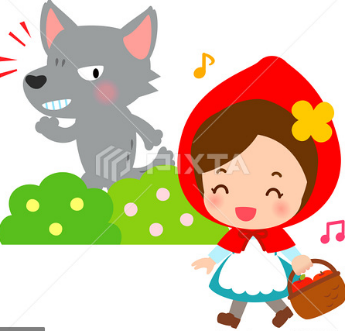 (附件資料)一、性別平等觀念澄清（一）性別定義性：生物上的語彙。性別：心理學上與社會、文化上的語彙。性別角色：社會對不同性別其表現行為的一種評價、規範與期許。性別認同：個人心理上認定自己屬於哪一種性別的主觀感受。（二）性別的建構由歷史、文化、心理歷程共同塑造。藉由「性徵」確認性別—因「性別角色」來展現陽剛或陰柔的特質，持續表現這些行為的特質，滿足內外在一致需求，符合社會期待，也常呈現一種刻板印象。（三）性別傷害的定義1.性侵害：指性侵害犯罪防治法所稱性侵害犯罪之行為。2.性騷擾：指符合下列情形之一，且未達性侵害之程度者：(1)以明示或暗示之方式，從事不受歡迎且具有性意味或性別歧視之言詞或行為，致影響他人之人格尊嚴、學習、或工作之機會或表現者。(2)或以性或性別有關之行為，作為自己或他人獲得、喪失或減損其學習或工作有關權益之條件者。二、自我保護的安全策略如果家中正發生性平或暴力行為，或打人者已經抓狂停不下來時，可以打110求助。打110向警察求助，告訴警察發生了什麼事情，警察會很快來家中了解，並阻止性騷擾的人繼續騷擾或打人的人繼續打人。如果家裡有人受傷，警察可以送受傷的人去醫院檢查、治療。如果被打的人被趕出家門沒地方去，或害怕被打而逃出家裡，警察也可以幫他聯絡暫時居住的安全住所。當家庭不平等的事情發生，被害人需要找人商量該怎麼辦時，可以打113保護專線。113保護專線24小時都有人接聽，你可以告訴113社工家裡發生了性平或暴力行為，113社工可以跟你討論該怎麼辦，並教你怎麼保護自己。如果家中正在發生性平或暴力行為，113社工會幫忙報警。此外，你也可以請家裡的大人打113求助，讓社工跟大人一起討論該怎麼辦，這樣可以幫上更多的忙。三、自我調適聽到或看到激烈衝突的場面，心裡出現緊張、不舒服的感覺，是很正常的。當同學們看到影片中爸媽的衝突時，應該很多人都會感覺到緊張、害怕、生氣，的確，大聲吼人跟打人都是大家不喜歡看到的事情，多數人看到這些事情都會覺得很不舒服，這時候你可以慢慢的、大大的深呼吸十次，把緊張的感覺吐掉。看到爸媽吵架或打架，都會覺得難過和害怕，也會擔心跟生氣，這些都是很自然的。很多家庭裡的大人，都會因意見不合或心情不好而吵架，有些大人吵一下下就解決了，有些大人卻會吵得很久、很兇，甚至打架。看到爸媽吵架或打架，會讓你覺得很煩惱、擔心，不知道該怎麼幫爸爸媽媽，這些都是很正常的，但你可以找信任的人談一談，讓自己的心情好一點。當心情不好或壓力很大的時候，先做自己喜歡的事情，讓自己覺得好一點。影片中的小愛，知道爸爸打媽媽的事情後，心裡覺得很害怕、很難過，但小愛用畫畫來來紓解自己的心情，也可以讓自己暫時不再胡思亂想。你心情不好時，也可像小愛一樣，做一些自己喜歡的事情，如：聽音樂、畫畫、打球…等，可以讓自己好一點。當你心情不好的時候，可以接受好朋友的關心，而當朋友心情不好時，我們也要多關心好朋友，讓他感覺到溫暖和支持。當你心情不好時，你可以接受好朋友對你的關心，並向他說出自己的煩惱。此外，我們要像飛飛一樣發揮同學愛，關心身邊的好朋友，即便她不願意講話，我們也可以陪在他身邊，而不是一直逼他講話，或不理他及批評他。（一）討論題綱（上課提問或疑似學生有狀況時出學單寫第7題）如果你是小威，你看到朋友在公園或家裡遇到色狼，你會怎麼做？如果家裡發生性騷擾的事情，你可以找誰幫忙？你覺得「長得像好人」的「壞人」會是什麼什麼模樣？他們會怎麼騙小孩子？猜一猜，他們可能會對小孩子做什麼事，來傷害你們？當你在學校或義德公園遇到可疑的人時，你要怎麼做才能保護自己的安全？A.在學校B.在景平公園對於小威自己去救佳鈴這件事，你覺得妥當嗎？如果你是小威，聽到同學佳鈴告訴你有關叔叔摸她的事情，你覺得自己要怎麼做才是真正的幫助佳鈴？小威的媽媽因為要出差，不得已才決定請小威到姑姑家住，但是小威卻不喜歡到姑姑家住，我們都覺得小威可以跟媽媽說清楚自己的感覺是什麼。有時候你在家裡或學校是不是也有跟小威一樣的感覺呢？把它寫下來，我們再來想辦法跟爸媽或老師、同學說說看。A.是什麼事情？B.你的感覺是什麼？C.你覺得要跟誰說？D.說些什麼才好？（或怎麼做才好？）臺北市信義區信義國民小學111學年度第2學期 課程計畫(十二年國教課綱版-彈性學習課程)臺北市信義區信義國民小學111學年度第2學期 課程計畫(十二年國教課綱版-彈性學習課程)臺北市信義區信義國民小學111學年度第2學期 課程計畫(十二年國教課綱版-彈性學習課程)臺北市信義區信義國民小學111學年度第2學期 課程計畫(十二年國教課綱版-彈性學習課程)臺北市信義區信義國民小學111學年度第2學期 課程計畫(十二年國教課綱版-彈性學習課程)臺北市信義區信義國民小學111學年度第2學期 課程計畫(十二年國教課綱版-彈性學習課程)臺北市信義區信義國民小學111學年度第2學期 課程計畫(十二年國教課綱版-彈性學習課程)臺北市信義區信義國民小學111學年度第2學期 課程計畫(十二年國教課綱版-彈性學習課程)臺北市信義區信義國民小學111學年度第2學期 課程計畫(十二年國教課綱版-彈性學習課程)臺北市信義區信義國民小學111學年度第2學期 課程計畫(十二年國教課綱版-彈性學習課程)臺北市信義區信義國民小學111學年度第2學期 課程計畫(十二年國教課綱版-彈性學習課程)主題課程信義101 (性別平等&兒少保護)信義101 (性別平等&兒少保護)年級年級年級二二設計者二年級老師二年級老師課程類型■統整性主題/專題/議題探究  □社團活動與技藝課程  □特殊需求領域課程          □其他類課程■統整性主題/專題/議題探究  □社團活動與技藝課程  □特殊需求領域課程          □其他類課程■統整性主題/專題/議題探究  □社團活動與技藝課程  □特殊需求領域課程          □其他類課程■統整性主題/專題/議題探究  □社團活動與技藝課程  □特殊需求領域課程          □其他類課程■統整性主題/專題/議題探究  □社團活動與技藝課程  □特殊需求領域課程          □其他類課程■統整性主題/專題/議題探究  □社團活動與技藝課程  □特殊需求領域課程          □其他類課程■統整性主題/專題/議題探究  □社團活動與技藝課程  □特殊需求領域課程          □其他類課程■統整性主題/專題/議題探究  □社團活動與技藝課程  □特殊需求領域課程          □其他類課程■統整性主題/專題/議題探究  □社團活動與技藝課程  □特殊需求領域課程          □其他類課程■統整性主題/專題/議題探究  □社團活動與技藝課程  □特殊需求領域課程          □其他類課程學校願景對應□多元學習 ■快樂和諧 □服務人群□多元學習 ■快樂和諧 □服務人群單元數單元數單元數單元數       共分【1】單元       共分【1】單元       共分【1】單元       共分【1】單元學校願景對應□多元學習 ■快樂和諧 □服務人群□多元學習 ■快樂和諧 □服務人群總節數總節數總節數總節數           【3】節           【3】節           【3】節           【3】節領綱核心素養生活-E-A1透過自己與外界的連結，產生自我感知並能對自己有正向的看法，進而愛惜自己，同時透過對生活事物的探索與探究，體會與感受學習的樂趣，並能主動發現問題及解決問題，持續學習。國-E-C1 閱讀各類文本，從中培養是非判斷的能力，以了解自己與所處社會的關係，培養同理心 與責任感，關懷自然生態與增進公民意識。生活-E-A1透過自己與外界的連結，產生自我感知並能對自己有正向的看法，進而愛惜自己，同時透過對生活事物的探索與探究，體會與感受學習的樂趣，並能主動發現問題及解決問題，持續學習。國-E-C1 閱讀各類文本，從中培養是非判斷的能力，以了解自己與所處社會的關係，培養同理心 與責任感，關懷自然生態與增進公民意識。生活-E-A1透過自己與外界的連結，產生自我感知並能對自己有正向的看法，進而愛惜自己，同時透過對生活事物的探索與探究，體會與感受學習的樂趣，並能主動發現問題及解決問題，持續學習。國-E-C1 閱讀各類文本，從中培養是非判斷的能力，以了解自己與所處社會的關係，培養同理心 與責任感，關懷自然生態與增進公民意識。生活-E-A1透過自己與外界的連結，產生自我感知並能對自己有正向的看法，進而愛惜自己，同時透過對生活事物的探索與探究，體會與感受學習的樂趣，並能主動發現問題及解決問題，持續學習。國-E-C1 閱讀各類文本，從中培養是非判斷的能力，以了解自己與所處社會的關係，培養同理心 與責任感，關懷自然生態與增進公民意識。生活-E-A1透過自己與外界的連結，產生自我感知並能對自己有正向的看法，進而愛惜自己，同時透過對生活事物的探索與探究，體會與感受學習的樂趣，並能主動發現問題及解決問題，持續學習。國-E-C1 閱讀各類文本，從中培養是非判斷的能力，以了解自己與所處社會的關係，培養同理心 與責任感，關懷自然生態與增進公民意識。生活-E-A1透過自己與外界的連結，產生自我感知並能對自己有正向的看法，進而愛惜自己，同時透過對生活事物的探索與探究，體會與感受學習的樂趣，並能主動發現問題及解決問題，持續學習。國-E-C1 閱讀各類文本，從中培養是非判斷的能力，以了解自己與所處社會的關係，培養同理心 與責任感，關懷自然生態與增進公民意識。生活-E-A1透過自己與外界的連結，產生自我感知並能對自己有正向的看法，進而愛惜自己，同時透過對生活事物的探索與探究，體會與感受學習的樂趣，並能主動發現問題及解決問題，持續學習。國-E-C1 閱讀各類文本，從中培養是非判斷的能力，以了解自己與所處社會的關係，培養同理心 與責任感，關懷自然生態與增進公民意識。生活-E-A1透過自己與外界的連結，產生自我感知並能對自己有正向的看法，進而愛惜自己，同時透過對生活事物的探索與探究，體會與感受學習的樂趣，並能主動發現問題及解決問題，持續學習。國-E-C1 閱讀各類文本，從中培養是非判斷的能力，以了解自己與所處社會的關係，培養同理心 與責任感，關懷自然生態與增進公民意識。生活-E-A1透過自己與外界的連結，產生自我感知並能對自己有正向的看法，進而愛惜自己，同時透過對生活事物的探索與探究，體會與感受學習的樂趣，並能主動發現問題及解決問題，持續學習。國-E-C1 閱讀各類文本，從中培養是非判斷的能力，以了解自己與所處社會的關係，培養同理心 與責任感，關懷自然生態與增進公民意識。生活-E-A1透過自己與外界的連結，產生自我感知並能對自己有正向的看法，進而愛惜自己，同時透過對生活事物的探索與探究，體會與感受學習的樂趣，並能主動發現問題及解決問題，持續學習。國-E-C1 閱讀各類文本，從中培養是非判斷的能力，以了解自己與所處社會的關係，培養同理心 與責任感，關懷自然生態與增進公民意識。學習重點學習表現生活1-I-4 珍視自己並學習照顧自己的方法，且能適切、安全的行動。2-I-2 觀察生活中人、事、物的變化，覺知變化的可能因素。7-I-1 以對方能理解的語彙或方式，表達對人、事、物的觀察與意見。國語文1-I-1養成專心聆聽的習慣，尊重對方的發言。1-I-2能學習聆聽不同的媒材，說出聆聽的內容。2-I-3與他人交談時，能適當的提問、合宜的回答，並分享想法。生活1-I-4 珍視自己並學習照顧自己的方法，且能適切、安全的行動。2-I-2 觀察生活中人、事、物的變化，覺知變化的可能因素。7-I-1 以對方能理解的語彙或方式，表達對人、事、物的觀察與意見。國語文1-I-1養成專心聆聽的習慣，尊重對方的發言。1-I-2能學習聆聽不同的媒材，說出聆聽的內容。2-I-3與他人交談時，能適當的提問、合宜的回答，並分享想法。生活1-I-4 珍視自己並學習照顧自己的方法，且能適切、安全的行動。2-I-2 觀察生活中人、事、物的變化，覺知變化的可能因素。7-I-1 以對方能理解的語彙或方式，表達對人、事、物的觀察與意見。國語文1-I-1養成專心聆聽的習慣，尊重對方的發言。1-I-2能學習聆聽不同的媒材，說出聆聽的內容。2-I-3與他人交談時，能適當的提問、合宜的回答，並分享想法。生活1-I-4 珍視自己並學習照顧自己的方法，且能適切、安全的行動。2-I-2 觀察生活中人、事、物的變化，覺知變化的可能因素。7-I-1 以對方能理解的語彙或方式，表達對人、事、物的觀察與意見。國語文1-I-1養成專心聆聽的習慣，尊重對方的發言。1-I-2能學習聆聽不同的媒材，說出聆聽的內容。2-I-3與他人交談時，能適當的提問、合宜的回答，並分享想法。生活1-I-4 珍視自己並學習照顧自己的方法，且能適切、安全的行動。2-I-2 觀察生活中人、事、物的變化，覺知變化的可能因素。7-I-1 以對方能理解的語彙或方式，表達對人、事、物的觀察與意見。國語文1-I-1養成專心聆聽的習慣，尊重對方的發言。1-I-2能學習聆聽不同的媒材，說出聆聽的內容。2-I-3與他人交談時，能適當的提問、合宜的回答，並分享想法。生活1-I-4 珍視自己並學習照顧自己的方法，且能適切、安全的行動。2-I-2 觀察生活中人、事、物的變化，覺知變化的可能因素。7-I-1 以對方能理解的語彙或方式，表達對人、事、物的觀察與意見。國語文1-I-1養成專心聆聽的習慣，尊重對方的發言。1-I-2能學習聆聽不同的媒材，說出聆聽的內容。2-I-3與他人交談時，能適當的提問、合宜的回答，並分享想法。生活1-I-4 珍視自己並學習照顧自己的方法，且能適切、安全的行動。2-I-2 觀察生活中人、事、物的變化，覺知變化的可能因素。7-I-1 以對方能理解的語彙或方式，表達對人、事、物的觀察與意見。國語文1-I-1養成專心聆聽的習慣，尊重對方的發言。1-I-2能學習聆聽不同的媒材，說出聆聽的內容。2-I-3與他人交談時，能適當的提問、合宜的回答，並分享想法。生活1-I-4 珍視自己並學習照顧自己的方法，且能適切、安全的行動。2-I-2 觀察生活中人、事、物的變化，覺知變化的可能因素。7-I-1 以對方能理解的語彙或方式，表達對人、事、物的觀察與意見。國語文1-I-1養成專心聆聽的習慣，尊重對方的發言。1-I-2能學習聆聽不同的媒材，說出聆聽的內容。2-I-3與他人交談時，能適當的提問、合宜的回答，並分享想法。生活1-I-4 珍視自己並學習照顧自己的方法，且能適切、安全的行動。2-I-2 觀察生活中人、事、物的變化，覺知變化的可能因素。7-I-1 以對方能理解的語彙或方式，表達對人、事、物的觀察與意見。國語文1-I-1養成專心聆聽的習慣，尊重對方的發言。1-I-2能學習聆聽不同的媒材，說出聆聽的內容。2-I-3與他人交談時，能適當的提問、合宜的回答，並分享想法。學習重點學習內容生活C-I-1 事物特性與現象的探究。D-I-3 聆聽與回應的表現。E-I-3 自我行為的檢視與調整。F-I-2 不同解決問題方法或策略的提出與嘗試。國語文Aa-I-5 標注注音符號的各類文本。Bb-I-1自我情感的表達。生活C-I-1 事物特性與現象的探究。D-I-3 聆聽與回應的表現。E-I-3 自我行為的檢視與調整。F-I-2 不同解決問題方法或策略的提出與嘗試。國語文Aa-I-5 標注注音符號的各類文本。Bb-I-1自我情感的表達。生活C-I-1 事物特性與現象的探究。D-I-3 聆聽與回應的表現。E-I-3 自我行為的檢視與調整。F-I-2 不同解決問題方法或策略的提出與嘗試。國語文Aa-I-5 標注注音符號的各類文本。Bb-I-1自我情感的表達。生活C-I-1 事物特性與現象的探究。D-I-3 聆聽與回應的表現。E-I-3 自我行為的檢視與調整。F-I-2 不同解決問題方法或策略的提出與嘗試。國語文Aa-I-5 標注注音符號的各類文本。Bb-I-1自我情感的表達。生活C-I-1 事物特性與現象的探究。D-I-3 聆聽與回應的表現。E-I-3 自我行為的檢視與調整。F-I-2 不同解決問題方法或策略的提出與嘗試。國語文Aa-I-5 標注注音符號的各類文本。Bb-I-1自我情感的表達。生活C-I-1 事物特性與現象的探究。D-I-3 聆聽與回應的表現。E-I-3 自我行為的檢視與調整。F-I-2 不同解決問題方法或策略的提出與嘗試。國語文Aa-I-5 標注注音符號的各類文本。Bb-I-1自我情感的表達。生活C-I-1 事物特性與現象的探究。D-I-3 聆聽與回應的表現。E-I-3 自我行為的檢視與調整。F-I-2 不同解決問題方法或策略的提出與嘗試。國語文Aa-I-5 標注注音符號的各類文本。Bb-I-1自我情感的表達。生活C-I-1 事物特性與現象的探究。D-I-3 聆聽與回應的表現。E-I-3 自我行為的檢視與調整。F-I-2 不同解決問題方法或策略的提出與嘗試。國語文Aa-I-5 標注注音符號的各類文本。Bb-I-1自我情感的表達。生活C-I-1 事物特性與現象的探究。D-I-3 聆聽與回應的表現。E-I-3 自我行為的檢視與調整。F-I-2 不同解決問題方法或策略的提出與嘗試。國語文Aa-I-5 標注注音符號的各類文本。Bb-I-1自我情感的表達。議題融入(議題融入說明手冊)議題名稱學習主題學習主題學習主題實質內涵實質內涵實質內涵實質內涵實質內涵實質內涵議題融入(議題融入說明手冊)性別平等教育身體自主權的尊重與維護身體自主權的尊重與維護身體自主權的尊重與維護性E4  認識身體界限 與尊重他人的身體自主權。性E4  認識身體界限 與尊重他人的身體自主權。性E4  認識身體界限 與尊重他人的身體自主權。性E4  認識身體界限 與尊重他人的身體自主權。性E4  認識身體界限 與尊重他人的身體自主權。性E4  認識身體界限 與尊重他人的身體自主權。議題融入(議題融入說明手冊)性別平等教育性騷擾、性侵害與性霸凌的防治性騷擾、性侵害與性霸凌的防治性騷擾、性侵害與性霸凌的防治性E5認識性騷擾、性侵害、性霸凌的概念及其求助管道。性E5認識性騷擾、性侵害、性霸凌的概念及其求助管道。性E5認識性騷擾、性侵害、性霸凌的概念及其求助管道。性E5認識性騷擾、性侵害、性霸凌的概念及其求助管道。性E5認識性騷擾、性侵害、性霸凌的概念及其求助管道。性E5認識性騷擾、性侵害、性霸凌的概念及其求助管道。課程目標1.能察覺讓身體不愉快的狀況，並分辨何為害怕的情緒。2.能觀察並辨識周圍環境中的危險情境與人物。3.遇到危險情境時，能透過資源，尋求支援。4.能認識與尊重自己及他人的身體權。1.能察覺讓身體不愉快的狀況，並分辨何為害怕的情緒。2.能觀察並辨識周圍環境中的危險情境與人物。3.遇到危險情境時，能透過資源，尋求支援。4.能認識與尊重自己及他人的身體權。1.能察覺讓身體不愉快的狀況，並分辨何為害怕的情緒。2.能觀察並辨識周圍環境中的危險情境與人物。3.遇到危險情境時，能透過資源，尋求支援。4.能認識與尊重自己及他人的身體權。1.能察覺讓身體不愉快的狀況，並分辨何為害怕的情緒。2.能觀察並辨識周圍環境中的危險情境與人物。3.遇到危險情境時，能透過資源，尋求支援。4.能認識與尊重自己及他人的身體權。1.能察覺讓身體不愉快的狀況，並分辨何為害怕的情緒。2.能觀察並辨識周圍環境中的危險情境與人物。3.遇到危險情境時，能透過資源，尋求支援。4.能認識與尊重自己及他人的身體權。1.能察覺讓身體不愉快的狀況，並分辨何為害怕的情緒。2.能觀察並辨識周圍環境中的危險情境與人物。3.遇到危險情境時，能透過資源，尋求支援。4.能認識與尊重自己及他人的身體權。1.能察覺讓身體不愉快的狀況，並分辨何為害怕的情緒。2.能觀察並辨識周圍環境中的危險情境與人物。3.遇到危險情境時，能透過資源，尋求支援。4.能認識與尊重自己及他人的身體權。1.能察覺讓身體不愉快的狀況，並分辨何為害怕的情緒。2.能觀察並辨識周圍環境中的危險情境與人物。3.遇到危險情境時，能透過資源，尋求支援。4.能認識與尊重自己及他人的身體權。1.能察覺讓身體不愉快的狀況，並分辨何為害怕的情緒。2.能觀察並辨識周圍環境中的危險情境與人物。3.遇到危險情境時，能透過資源，尋求支援。4.能認識與尊重自己及他人的身體權。1.能察覺讓身體不愉快的狀況，並分辨何為害怕的情緒。2.能觀察並辨識周圍環境中的危險情境與人物。3.遇到危險情境時，能透過資源，尋求支援。4.能認識與尊重自己及他人的身體權。教學活動流程週次單元名稱單元名稱教學重點教學重點教學重點教學重點教學重點教學重點節數教學活動流程第3、5、6週做自己身體的主人做自己身體的主人欣賞繪本《糖果屋裡的秘密》:師生共讀。繪本內容討論:(一)說說看故事中隔壁叔叔的哪些行為，會讓小君感到不舒服?例如:1.吃飯時，叔叔的腿跨得好大，擠到小君的身上。2.叔叔抱起小君親了又親，同時摸小君的尾巴。3.叔叔把手放在小君背上滑來滑去。4.叔叔要小朋友脫光衣服完打水戰的遊戲，並幫大家拍照。(二)身體的哪些地方是隱私處，不可以讓人隨便觸碰?(三)當別人給我們一些禮物、錢或食物來收買我們(例如故事中的叔叔)，要求我們做不對勁或不好的事，該怎麼辦?要如何拒絕?(四)主動跟別人要禮物是好習慣嗎?為什麼?(是壞習慣，大野狼就是利用小孩貪心、貪吃的心理，而誘拐兒童、騙走小孩)(五)如果有大人用你喜歡的東西交換，要摸你的身體，或是要你摸他的身體，你該怎麼辦？（我有權利拒絕他（她），這並不代表我不乖。雖然我是個孩子，但我對我的身體有全部的主權。不管他用什麼東西和我們交換，絕不答應，並大聲說不）(六)小君看到叔叔悄悄的拉小盼進另一個房間……當你懷疑所處的環境不太安全時，該怎麼辦？（首先一定要懂得保護自己，趕快回家告知父母，不要使自己陷入危險狀況。可以想辦法或藉故離開危險環境，並建立安全好習慣，隨時把發生的異樣事情，告訴朋友和能幫助你的人）分組討論:(一)小盼的爸媽找不到小盼，使得媽媽著急的哭了。小朋友，如果你有事情不能按時回家，要怎麼做，才不會讓父母擔心？（平時就要建立安全好習慣，在書包準備好零錢及電話卡，萬一無法準時回家，要記得打電話告知家人）(二)分辨好與不好的碰觸:1.好的碰觸：是自然的碰觸，會讓你覺得很溫暖、很安全、很放心、不會怎麼樣。像生病時，醫生幫你做檢查；嬰兒時父母幫你洗澡；排隊領午餐時，會碰到前面的同學；還有媽媽溫暖的懷抱。2.不好的碰觸：有些是用心不良，讓你感到不安全、不高興、很奇怪、很困惑、很討厭。統整活動:學習單書寫與發表。欣賞繪本《糖果屋裡的秘密》:師生共讀。繪本內容討論:(一)說說看故事中隔壁叔叔的哪些行為，會讓小君感到不舒服?例如:1.吃飯時，叔叔的腿跨得好大，擠到小君的身上。2.叔叔抱起小君親了又親，同時摸小君的尾巴。3.叔叔把手放在小君背上滑來滑去。4.叔叔要小朋友脫光衣服完打水戰的遊戲，並幫大家拍照。(二)身體的哪些地方是隱私處，不可以讓人隨便觸碰?(三)當別人給我們一些禮物、錢或食物來收買我們(例如故事中的叔叔)，要求我們做不對勁或不好的事，該怎麼辦?要如何拒絕?(四)主動跟別人要禮物是好習慣嗎?為什麼?(是壞習慣，大野狼就是利用小孩貪心、貪吃的心理，而誘拐兒童、騙走小孩)(五)如果有大人用你喜歡的東西交換，要摸你的身體，或是要你摸他的身體，你該怎麼辦？（我有權利拒絕他（她），這並不代表我不乖。雖然我是個孩子，但我對我的身體有全部的主權。不管他用什麼東西和我們交換，絕不答應，並大聲說不）(六)小君看到叔叔悄悄的拉小盼進另一個房間……當你懷疑所處的環境不太安全時，該怎麼辦？（首先一定要懂得保護自己，趕快回家告知父母，不要使自己陷入危險狀況。可以想辦法或藉故離開危險環境，並建立安全好習慣，隨時把發生的異樣事情，告訴朋友和能幫助你的人）分組討論:(一)小盼的爸媽找不到小盼，使得媽媽著急的哭了。小朋友，如果你有事情不能按時回家，要怎麼做，才不會讓父母擔心？（平時就要建立安全好習慣，在書包準備好零錢及電話卡，萬一無法準時回家，要記得打電話告知家人）(二)分辨好與不好的碰觸:1.好的碰觸：是自然的碰觸，會讓你覺得很溫暖、很安全、很放心、不會怎麼樣。像生病時，醫生幫你做檢查；嬰兒時父母幫你洗澡；排隊領午餐時，會碰到前面的同學；還有媽媽溫暖的懷抱。2.不好的碰觸：有些是用心不良，讓你感到不安全、不高興、很奇怪、很困惑、很討厭。統整活動:學習單書寫與發表。欣賞繪本《糖果屋裡的秘密》:師生共讀。繪本內容討論:(一)說說看故事中隔壁叔叔的哪些行為，會讓小君感到不舒服?例如:1.吃飯時，叔叔的腿跨得好大，擠到小君的身上。2.叔叔抱起小君親了又親，同時摸小君的尾巴。3.叔叔把手放在小君背上滑來滑去。4.叔叔要小朋友脫光衣服完打水戰的遊戲，並幫大家拍照。(二)身體的哪些地方是隱私處，不可以讓人隨便觸碰?(三)當別人給我們一些禮物、錢或食物來收買我們(例如故事中的叔叔)，要求我們做不對勁或不好的事，該怎麼辦?要如何拒絕?(四)主動跟別人要禮物是好習慣嗎?為什麼?(是壞習慣，大野狼就是利用小孩貪心、貪吃的心理，而誘拐兒童、騙走小孩)(五)如果有大人用你喜歡的東西交換，要摸你的身體，或是要你摸他的身體，你該怎麼辦？（我有權利拒絕他（她），這並不代表我不乖。雖然我是個孩子，但我對我的身體有全部的主權。不管他用什麼東西和我們交換，絕不答應，並大聲說不）(六)小君看到叔叔悄悄的拉小盼進另一個房間……當你懷疑所處的環境不太安全時，該怎麼辦？（首先一定要懂得保護自己，趕快回家告知父母，不要使自己陷入危險狀況。可以想辦法或藉故離開危險環境，並建立安全好習慣，隨時把發生的異樣事情，告訴朋友和能幫助你的人）分組討論:(一)小盼的爸媽找不到小盼，使得媽媽著急的哭了。小朋友，如果你有事情不能按時回家，要怎麼做，才不會讓父母擔心？（平時就要建立安全好習慣，在書包準備好零錢及電話卡，萬一無法準時回家，要記得打電話告知家人）(二)分辨好與不好的碰觸:1.好的碰觸：是自然的碰觸，會讓你覺得很溫暖、很安全、很放心、不會怎麼樣。像生病時，醫生幫你做檢查；嬰兒時父母幫你洗澡；排隊領午餐時，會碰到前面的同學；還有媽媽溫暖的懷抱。2.不好的碰觸：有些是用心不良，讓你感到不安全、不高興、很奇怪、很困惑、很討厭。統整活動:學習單書寫與發表。欣賞繪本《糖果屋裡的秘密》:師生共讀。繪本內容討論:(一)說說看故事中隔壁叔叔的哪些行為，會讓小君感到不舒服?例如:1.吃飯時，叔叔的腿跨得好大，擠到小君的身上。2.叔叔抱起小君親了又親，同時摸小君的尾巴。3.叔叔把手放在小君背上滑來滑去。4.叔叔要小朋友脫光衣服完打水戰的遊戲，並幫大家拍照。(二)身體的哪些地方是隱私處，不可以讓人隨便觸碰?(三)當別人給我們一些禮物、錢或食物來收買我們(例如故事中的叔叔)，要求我們做不對勁或不好的事，該怎麼辦?要如何拒絕?(四)主動跟別人要禮物是好習慣嗎?為什麼?(是壞習慣，大野狼就是利用小孩貪心、貪吃的心理，而誘拐兒童、騙走小孩)(五)如果有大人用你喜歡的東西交換，要摸你的身體，或是要你摸他的身體，你該怎麼辦？（我有權利拒絕他（她），這並不代表我不乖。雖然我是個孩子，但我對我的身體有全部的主權。不管他用什麼東西和我們交換，絕不答應，並大聲說不）(六)小君看到叔叔悄悄的拉小盼進另一個房間……當你懷疑所處的環境不太安全時，該怎麼辦？（首先一定要懂得保護自己，趕快回家告知父母，不要使自己陷入危險狀況。可以想辦法或藉故離開危險環境，並建立安全好習慣，隨時把發生的異樣事情，告訴朋友和能幫助你的人）分組討論:(一)小盼的爸媽找不到小盼，使得媽媽著急的哭了。小朋友，如果你有事情不能按時回家，要怎麼做，才不會讓父母擔心？（平時就要建立安全好習慣，在書包準備好零錢及電話卡，萬一無法準時回家，要記得打電話告知家人）(二)分辨好與不好的碰觸:1.好的碰觸：是自然的碰觸，會讓你覺得很溫暖、很安全、很放心、不會怎麼樣。像生病時，醫生幫你做檢查；嬰兒時父母幫你洗澡；排隊領午餐時，會碰到前面的同學；還有媽媽溫暖的懷抱。2.不好的碰觸：有些是用心不良，讓你感到不安全、不高興、很奇怪、很困惑、很討厭。統整活動:學習單書寫與發表。欣賞繪本《糖果屋裡的秘密》:師生共讀。繪本內容討論:(一)說說看故事中隔壁叔叔的哪些行為，會讓小君感到不舒服?例如:1.吃飯時，叔叔的腿跨得好大，擠到小君的身上。2.叔叔抱起小君親了又親，同時摸小君的尾巴。3.叔叔把手放在小君背上滑來滑去。4.叔叔要小朋友脫光衣服完打水戰的遊戲，並幫大家拍照。(二)身體的哪些地方是隱私處，不可以讓人隨便觸碰?(三)當別人給我們一些禮物、錢或食物來收買我們(例如故事中的叔叔)，要求我們做不對勁或不好的事，該怎麼辦?要如何拒絕?(四)主動跟別人要禮物是好習慣嗎?為什麼?(是壞習慣，大野狼就是利用小孩貪心、貪吃的心理，而誘拐兒童、騙走小孩)(五)如果有大人用你喜歡的東西交換，要摸你的身體，或是要你摸他的身體，你該怎麼辦？（我有權利拒絕他（她），這並不代表我不乖。雖然我是個孩子，但我對我的身體有全部的主權。不管他用什麼東西和我們交換，絕不答應，並大聲說不）(六)小君看到叔叔悄悄的拉小盼進另一個房間……當你懷疑所處的環境不太安全時，該怎麼辦？（首先一定要懂得保護自己，趕快回家告知父母，不要使自己陷入危險狀況。可以想辦法或藉故離開危險環境，並建立安全好習慣，隨時把發生的異樣事情，告訴朋友和能幫助你的人）分組討論:(一)小盼的爸媽找不到小盼，使得媽媽著急的哭了。小朋友，如果你有事情不能按時回家，要怎麼做，才不會讓父母擔心？（平時就要建立安全好習慣，在書包準備好零錢及電話卡，萬一無法準時回家，要記得打電話告知家人）(二)分辨好與不好的碰觸:1.好的碰觸：是自然的碰觸，會讓你覺得很溫暖、很安全、很放心、不會怎麼樣。像生病時，醫生幫你做檢查；嬰兒時父母幫你洗澡；排隊領午餐時，會碰到前面的同學；還有媽媽溫暖的懷抱。2.不好的碰觸：有些是用心不良，讓你感到不安全、不高興、很奇怪、很困惑、很討厭。統整活動:學習單書寫與發表。欣賞繪本《糖果屋裡的秘密》:師生共讀。繪本內容討論:(一)說說看故事中隔壁叔叔的哪些行為，會讓小君感到不舒服?例如:1.吃飯時，叔叔的腿跨得好大，擠到小君的身上。2.叔叔抱起小君親了又親，同時摸小君的尾巴。3.叔叔把手放在小君背上滑來滑去。4.叔叔要小朋友脫光衣服完打水戰的遊戲，並幫大家拍照。(二)身體的哪些地方是隱私處，不可以讓人隨便觸碰?(三)當別人給我們一些禮物、錢或食物來收買我們(例如故事中的叔叔)，要求我們做不對勁或不好的事，該怎麼辦?要如何拒絕?(四)主動跟別人要禮物是好習慣嗎?為什麼?(是壞習慣，大野狼就是利用小孩貪心、貪吃的心理，而誘拐兒童、騙走小孩)(五)如果有大人用你喜歡的東西交換，要摸你的身體，或是要你摸他的身體，你該怎麼辦？（我有權利拒絕他（她），這並不代表我不乖。雖然我是個孩子，但我對我的身體有全部的主權。不管他用什麼東西和我們交換，絕不答應，並大聲說不）(六)小君看到叔叔悄悄的拉小盼進另一個房間……當你懷疑所處的環境不太安全時，該怎麼辦？（首先一定要懂得保護自己，趕快回家告知父母，不要使自己陷入危險狀況。可以想辦法或藉故離開危險環境，並建立安全好習慣，隨時把發生的異樣事情，告訴朋友和能幫助你的人）分組討論:(一)小盼的爸媽找不到小盼，使得媽媽著急的哭了。小朋友，如果你有事情不能按時回家，要怎麼做，才不會讓父母擔心？（平時就要建立安全好習慣，在書包準備好零錢及電話卡，萬一無法準時回家，要記得打電話告知家人）(二)分辨好與不好的碰觸:1.好的碰觸：是自然的碰觸，會讓你覺得很溫暖、很安全、很放心、不會怎麼樣。像生病時，醫生幫你做檢查；嬰兒時父母幫你洗澡；排隊領午餐時，會碰到前面的同學；還有媽媽溫暖的懷抱。2.不好的碰觸：有些是用心不良，讓你感到不安全、不高興、很奇怪、很困惑、很討厭。統整活動:學習單書寫與發表。3節學習評量學習評量要點學生能學會尊重自己和他人的隱私權及身體自主權。學生能辨識出怎樣的情境(環境與人物)具有潛在的危險。學生能學會自我保護的方法並了解如何尋求支援。學生能完成學習單。學生能學會尊重自己和他人的隱私權及身體自主權。學生能辨識出怎樣的情境(環境與人物)具有潛在的危險。學生能學會自我保護的方法並了解如何尋求支援。學生能完成學習單。學生能學會尊重自己和他人的隱私權及身體自主權。學生能辨識出怎樣的情境(環境與人物)具有潛在的危險。學生能學會自我保護的方法並了解如何尋求支援。學生能完成學習單。學生能學會尊重自己和他人的隱私權及身體自主權。學生能辨識出怎樣的情境(環境與人物)具有潛在的危險。學生能學會自我保護的方法並了解如何尋求支援。學生能完成學習單。學生能學會尊重自己和他人的隱私權及身體自主權。學生能辨識出怎樣的情境(環境與人物)具有潛在的危險。學生能學會自我保護的方法並了解如何尋求支援。學生能完成學習單。學生能學會尊重自己和他人的隱私權及身體自主權。學生能辨識出怎樣的情境(環境與人物)具有潛在的危險。學生能學會自我保護的方法並了解如何尋求支援。學生能完成學習單。學生能學會尊重自己和他人的隱私權及身體自主權。學生能辨識出怎樣的情境(環境與人物)具有潛在的危險。學生能學會自我保護的方法並了解如何尋求支援。學生能完成學習單。學生能學會尊重自己和他人的隱私權及身體自主權。學生能辨識出怎樣的情境(環境與人物)具有潛在的危險。學生能學會自我保護的方法並了解如何尋求支援。學生能完成學習單。學生能學會尊重自己和他人的隱私權及身體自主權。學生能辨識出怎樣的情境(環境與人物)具有潛在的危險。學生能學會自我保護的方法並了解如何尋求支援。學生能完成學習單。學習評量多元評量方式1.課堂學習態度2.口頭發表3.學習單1.課堂學習態度2.口頭發表3.學習單1.課堂學習態度2.口頭發表3.學習單1.課堂學習態度2.口頭發表3.學習單1.課堂學習態度2.口頭發表3.學習單1.課堂學習態度2.口頭發表3.學習單1.課堂學習態度2.口頭發表3.學習單1.課堂學習態度2.口頭發表3.學習單1.課堂學習態度2.口頭發表3.學習單教學設備/資源1.播放設備:如電腦、單槍。2.《糖果屋裡的秘密》簡報。3.學習單:如後附。1.播放設備:如電腦、單槍。2.《糖果屋裡的秘密》簡報。3.學習單:如後附。1.播放設備:如電腦、單槍。2.《糖果屋裡的秘密》簡報。3.學習單:如後附。1.播放設備:如電腦、單槍。2.《糖果屋裡的秘密》簡報。3.學習單:如後附。1.播放設備:如電腦、單槍。2.《糖果屋裡的秘密》簡報。3.學習單:如後附。1.播放設備:如電腦、單槍。2.《糖果屋裡的秘密》簡報。3.學習單:如後附。1.播放設備:如電腦、單槍。2.《糖果屋裡的秘密》簡報。3.學習單:如後附。1.播放設備:如電腦、單槍。2.《糖果屋裡的秘密》簡報。3.學習單:如後附。1.播放設備:如電腦、單槍。2.《糖果屋裡的秘密》簡報。3.學習單:如後附。1.播放設備:如電腦、單槍。2.《糖果屋裡的秘密》簡報。3.學習單:如後附。